Vortrag „HSHL Wissens Wert – Energie im Wandel": Dank Blockchain-Technologie Elektromobilität ausbauen – 6. Juni 2019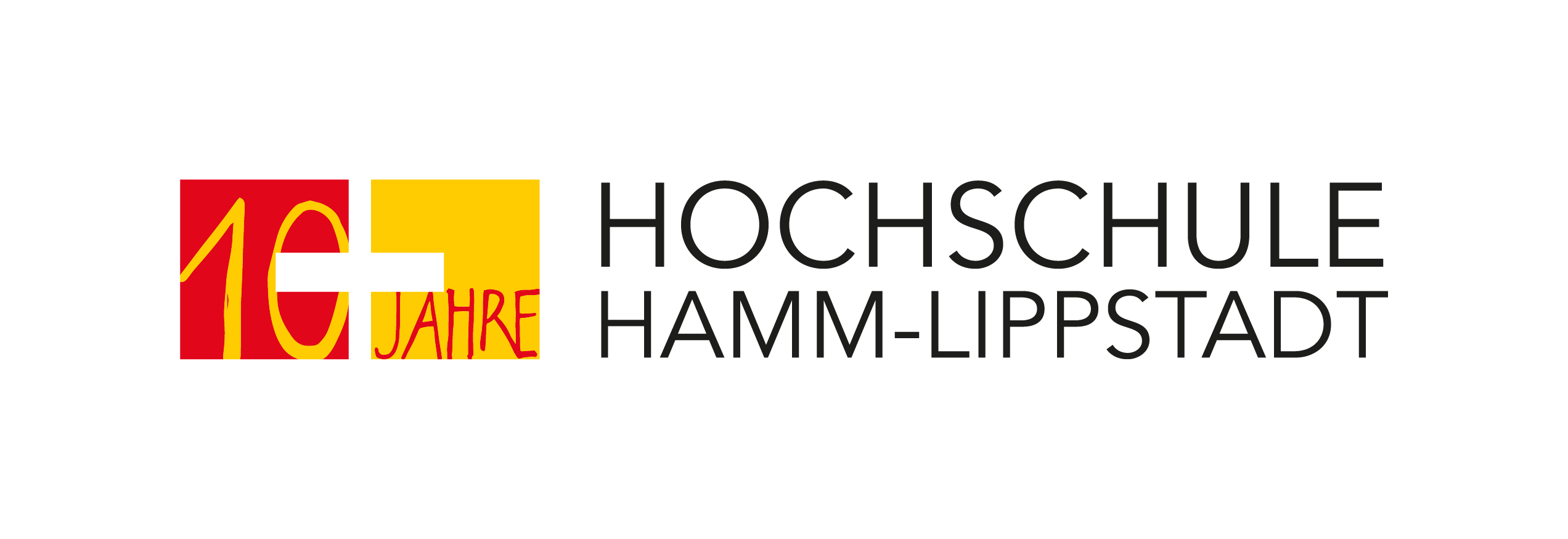 Das Elektroauto einfach und sicher aufladen, ist aktuell noch keine flächendeckende Realität in Deutschland. Welche Möglichkeiten die intelligente „Blockchain“-Technologie hier eröffnet, stellt Dietrich Sümmermann in seinem Gastvortrag am 6. Juni 2019 in der Reihe „HSHL Wissens Wert – Energie im Wandel“ vor. Der Chairman der „Share&Charge Foundation“ berichtet über die Erfahrungen mit der blockchainbasierten Software „Share&Charge“, die einen einfacheren Zugang zu elektrischen Ladesäulen und unkompliziertes Bezahlen ermöglicht und so zum Ausbau von Elektromobilität beitragen soll. Der Vortrag findet um 18 Uhr im Hörsaal HAM 4 auf dem HSHL-Campus in der Marker Allee 76-78 in Hamm statt. Eingeladen sind alle Interessierten, die Teilnahme ist kostenlos und eine Anmeldung ist nicht erforderlich.Ursprünglich für die digitale Währung Bitcoin entwickelt, nutzen immer mehr IT-Unternehmen „Blockchain“-Technologien für unterschiedliche Lösungen: Von Analyse- und Reporting-Möglichkeiten bis zur Sicherheitstechnik oder der Zusammenführung verschiedener Datenquellen. Einblicke in die Praxis im Energiesektor gibt Dietrich Sümmermann nun in seinem Gastvortrag an der HSHL. Er stellt die „Share&Charge“ Software vor, berichtet über technologischen Herausforderungen und Geschäftsmodelle in einer dezentralen Welt. Ziel der gleichnamigen Stiftung ist es, die blockchainbasierte Technik unternehmensunabhängig zu verbreiten und so den Ausbau der Elektromobilität zu stärken.Die Veranstaltungsreihe "HSHL Wissens Wert – Energie im Wandel" wird vom Studiengang „Energietechnik und Ressourcenoptimierung" organisiert. Einladender Professor ist Studiengangsleiter Prof. Dr.-Ing. Torsten Cziesla. Die Vorträge sind Teil des Vorlesungsprogramms für Studierende des Bachelorstudiengangs. Darüber hinaus werden diese Vorträge für alle Interessierten geöffnet. Über die Hochschule Hamm-Lippstadt:Seit 2009 bietet die staatliche Hochschule Hamm-Lippstadt ein innovatives Studienangebot mit Fokus auf Ingenieurwissenschaften, Naturwissenschaften, Informatik und Wirtschaft. Aktuell sind rund 6200 Studierende in 14 Bachelor- sowie zehn Masterstudiengängen eingeschrieben. An Standorten in Hamm und Lippstadt verfügt die Hochschule über modernste Gebäude mit rund 15.000 Quadratmetern Laborflächen. Gemeinsam legt das Team mit Präsident Prof. Dr. Klaus Zeppenfeld und Kanzler Karl-Heinz Sandknop den Fokus auf interdisziplinäre Ausrichtung, Marktorientierung, hohen Praxisbezug und zukunftsorientierte Forschung.www.hshl.de